«Какие налоги мы платим», 10-11 классы, анимированная презентация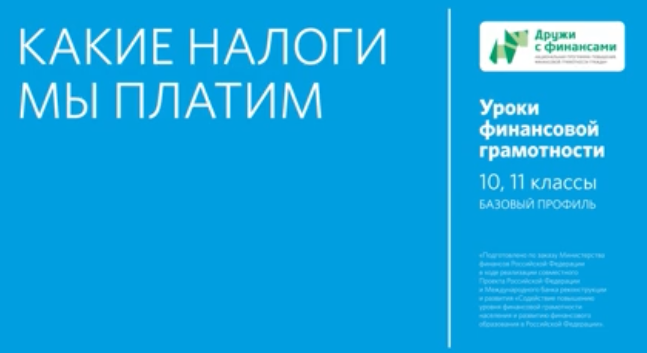 Дидактическая картаМесто в тематическом плане занятийВидеоматериал иллюстрирует тему занятия 13 «Виды налогов, уплачиваемых физическими лицами в России» модуля 3 «Налоги: почему их надо платить» учебной программы (Ю. Брехова, А. Алмосов, Д. Завьялов «Финансовая грамотность: учебная программа. 10, 11 классы») и соответствующей темы занятия 13 «Виды налогов, уплачиваемых физическими лицами в России» модуля 3 «Налоги: почему их надо платить» учебного пособия Ю. Бреховой, А. Алмосова, Д. Завьялова «Финансовая грамотность: материалы для учащихся. 10-11 классы».Образовательная цель демонстрации видеоматериалаВ соответствии с учебной программой (Ю. Брехова, А. Алмосов, Д. Завьялов «Финансовая грамотность: учебная программа. 10, 11 классы») занятие предназначено для выработки у учащихся части личностных установок, умений и компетенций, указанных на стр. 23-24 учебной программы.Демонстрация видеоматериала поможет сформировать базовые понятия и знания, а именно: налоговая льгота; основания для взимания налогов с граждан России; знание видов налогов, уплачиваемых физическими лицами в России — налог на доходы физических лиц (НДФЛ), транспортный налог, земельный налог, налог на имущество физических лиц.Использование анимированной презентации позволяет сформировать следующие личностные характеристики и установки: понимание оснований и механизмов расчета различных видов налогов, понимание различий налогов, понимание важности уплаты налогов, понимание того, что знание налогов, умение их рассчитать, умение проверить чужие расчеты — это навыки финансово грамотного человека. Краткое описаниеОдна из задач презентации — разъяснить значение налогообложения для обеспечения социального и экономического благополучия государства. Презентация подробно рассказывает, какие в России существуют виды налогов, уплачиваемые гражданами: налог на доходы физических лиц (НДФЛ); транспортный налог; земельный налог; налог на имущество. Презентация разбирает ставки налогов и порядок их уплаты.Презентация призвана донести до учащихся мысль о том, что каждый налогоплательщик должен знать какие налоги он платит, когда их нужно уплатить, есть ли у него налоговые льготы, каков размер выплат и от чего он зависит. В презентации подчеркивается: знание своих налоговых обязательств, умение рассчитать их сумму и проверить правильность чужих расчетов — важное качество финансово грамотного человека.Варианты использования в учебном процессеПри проведении уроков по учебному пособию (А. Киреев «Финансовая грамотность: материалы для учащихся. 10, 11 классы, социально-экономический профиль») учитель пользуется пособием Е. Лавреновой «Финансовая грамотность: методические рекомендации для учителя. 10, 11 классы, социально-экономический профиль». Это пособие содержит сценарий занятия 13 «Виды налогов, уплачиваемых физическими лицами в России».В соответствии со сценарием видеоматериал целесообразно продемонстрировать на шаге 3 «Постановка учебной задачи» на этапе 1 «Обсуждение базовых понятий». Видеоматериал рекомендуется к показу целиком.Комментарии педагога после просмотра, обсуждение в классе, вопросы обучающимсяПо завершении первой части презентации учителю необходимо дать комментарии.Учитель акцентирует внимание учащихся на видах налогов. Рекомендуется предложить к обсуждению следующие вопросы:Какое значение имеют налоги для государства, всего общества, и почему налоги необходимо платить?Какие налоги платят физические лица?Каковы порядок уплаты НДФЛ и ставка по этому налогу?Кто должен платить транспортный налог? Как он рассчитывается и уплачивается?Кто платит земельный налог? Что вы можете рассказать о порядке исчисления и уплаты этого налога?Что относится к основным объектам налогообложения для налога на имущество физических лиц? Расскажите о его расчете и уплатеЧто такое Федеральная налоговая служба (ФНС России)? Какие у нее функции?Финансово грамотный человек. Что он должен знать и уметь, если речь идет об уплате налогов?Какой вид ответственности предусмотрен для тех, кто избегает уплаты налогов?Применение в проектной деятельностиУчитель также может рекомендовать видеоматериал для использования при подготовке индивидуальных или групповых проектов по следующим темам:Доклад с презентацией «Налог …, суть налога, основание, кто платит, механизм расчета» (рекомендуется разным ученикам предложить разные виды налогов).Исследование «Изучение сайта https://www.nalog.ru/ в разделе для физических лиц».Модуль 3. Налоги: почему их надо платить Тема. Виды налогов, уплачиваемых физическими лицами в России 1. Брехова Ю.В., Алмосов А.П., Завьялов Д.Ю. Финансовая грамотность: учебная программа. 10-11 классы общеобразоват. орг. — М.: ВАКО, 2018. — 48 с. — (Учимся разумному финансовому поведению)2. Брехова Ю.В., Алмосов А.П., Завьялов Д.Ю. Финансовая грамотность: материалы для учащихся. 10-11 классы общеобразоват. орг. — М.: ВАКО, 2018. — 344 с. — (Учимся разумному финансовому поведению)3. Брехова Ю.В., Алмосов А.П., Завьялов Д.Ю. Финансовая грамотность: методические рекомендации для учителя. 10-11 классы общеобразоват. орг. — М.: ВАКО, 2018. — 232 с. — (Учимся разумному финансовому поведению)Модуль 3. Налоги: почему их надо платить Тема. Виды налогов, уплачиваемых физическими лицами в России 1. Брехова Ю.В., Алмосов А.П., Завьялов Д.Ю. Финансовая грамотность: учебная программа. 10-11 классы общеобразоват. орг. — М.: ВАКО, 2018. — 48 с. — (Учимся разумному финансовому поведению)2. Брехова Ю.В., Алмосов А.П., Завьялов Д.Ю. Финансовая грамотность: материалы для учащихся. 10-11 классы общеобразоват. орг. — М.: ВАКО, 2018. — 344 с. — (Учимся разумному финансовому поведению)3. Брехова Ю.В., Алмосов А.П., Завьялов Д.Ю. Финансовая грамотность: методические рекомендации для учителя. 10-11 классы общеобразоват. орг. — М.: ВАКО, 2018. — 232 с. — (Учимся разумному финансовому поведению)Содержание образования и планируемые результаты обученияСодержание образования и планируемые результаты обученияОсновные понятияНалоги, налог на доходы физических лиц (НДФЛ), налоговая ставка, налог на имущество, земельный налог, транспортный налог, прямые налоги, косвенные налоги, налог на добавленную стоимость (НДС), акциз, налогоплательщик, налоговый агент, Федеральная налоговая служба, налоговая декларация, налоговый вычет.Личностные характеристики и установкиОсознание ответственности налогоплательщика.Понимание того, на оплату чего идут налоги.Понимание неотвратимости наказания за неуплату налогов.Понимание механизма расчета суммы налога к уплате.Предметные результатыУметь считать сумму заплаченных налогов и/или рассчитывать сумму, которую необходимо заплатить в качестве налога.Уметь перечислять прямые и косвенные налоги, знать их особенности, и кто определяет их налоговую ставку.Уметь находить актуальную информацию о налоговых вычетах на сайтах налоговых служб.Уметь объяснить, куда идут разные виды налогов.Знать и уметь объяснить, в каких случаях и для чего граждане заполняют налоговые декларации.Знать организации, занимающиеся налогами.Компетенции Оценивать влияние налоговой нагрузки на семейный бюджет.Планировать расходы на уплату налогов.Своевременно реагировать на изменения налогового законодательства.Уметь планировать расходы по уплате налогов.Структура презентации (продолжительность 6 мин. 00 сек.)Структура презентации (продолжительность 6 мин. 00 сек.)Содержательные фрагментыСодержательные фрагментыФрагмент 1.Фрагмент 1.Условное название Место налогов в жизни общества и основные налоги, уплачиваемые гражданами России.Продолжительность 1 мин. 51 сек.с ……. по…….с 1 сек. по 1 мин. 51 сек.Основные понятияНалоги, общественные блага, Налоговый кодекс, налог на доходы физических лиц (НДФЛ), транспортный налог, земельный налог, налог на имущество, работодатель, налоговая база.Транслируемое содержание образования Перечислены основные статьи расходов государства, финансируемые за счет налогов. Объясняется значение Налогового кодекса. Названы налоги, уплачиваемые физическими лицами. Фрагмент 2.Фрагмент 2.Условное название Налоговая база и ставка, порядок уплаты налогов.Продолжительность 2 мин. 18 сек. с ……. по…….с 1 мин. 52 сек. по 4 мин. 10 сек.Основные понятияДополнительный доход, Федеральная налоговая служба, территориальная налоговая инспекция, федеральный налог, муниципальный налог, региональный налог.Транслируемое содержание образования Изложены подробности об условиях, когда налог на доход физических лиц уплачивается налоговым агентом и когда самим получателем дохода, а также о декларировании доходов, ставках, налоговой базе и способах получать информацию о своих обязательствах по налогам.Фрагмент 3.Фрагмент 3.Условное название Налоговые льготы и вычетыПродолжительность 1 мин. 49 сек.с ……. по…….с 4 мин. 11 сек. по 6 мин. 00сек. Основные понятияНалоговый вычет, налоговые льготы, налогоплательщик.Транслируемое содержание образования Даны общие сведения о налоговых льготах и вычетах, а также о санкциях за неуплату налогов. Объясняется, что знание своих налоговых обязательств, умение рассчитать их сумму, а также проверять правильность чужих расчетов — важное качество современного, финансово грамотного и успешного человека.